Gwers 2: Prosiect pleidliesio dysgu gartref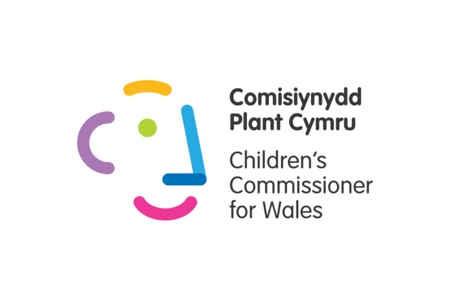 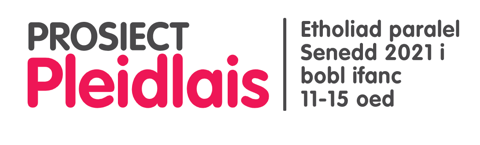 Cwestiwn: Gwyliwch y fideo am y Senedd, ysgrifennwch dri pheth rydych chi wedi’u dysgu.1.2.3.Beth mae aelodau’r Senedd yn ei wneud?Uwcholeuwch y pedwar datganiadau cywir.A oes unrhyw beth am ffurfio'r Senedd a oedd yn anodd i chi ei ddeall? (Os yn bosib, efallai bydd eich athro eisiau gwneud y gweithgaredd 'Senedd Fach'. Mae e ar ein tudalen adnoddau o dan y gwersi 'wyneb-yn-wyneb'.)Fy sgôr kahoot oedd: ___________________________________Gweithgaredd ychwanegolAgorwch y map a chuddiwch yr ysgrifennu ar yr ochrau. Allech chi ffeindio eich etholaeth a'ch rhanbarth?Cofiwch etholaethau yw'r ardaloedd bach, a rhanbarthau yw'r ardaloedd mawr.Edrychwch ar yr atebion i weld os ydych chi'n gywir.Dwi'n byw yn ________Fy etholaeth yw _____. Fy rhanbarth yw______.Cerdded cŵn o'r lloches cŵn lleol bob wythnosPleidleisio dros ddeddfau newydd yn San SteffanAteb cwestiynau yn wythnosol ar newyddion y BBCMynychu seremoni fisol yn y Senedd, lle mae pryd tri chwrs yn cael ei weini, ac yna dawnsHerio Llywodraeth Cymru i wneud pethau'n well i bobl yng NghymruPleidleisio dros ddeddfau newydd yn y Senedd a chymryd rhan mewn dadleuonGwrando ar aelodau eu cymuned leol a chodi eu materion yn y SeneddGofynnir i rai fod yn rhan o Lywodraeth Cymru. Maen nhw'n helpu i benderfynu sut i redeg y wlad a sut mae arian yn cael ei wario.Codi arian i elusennau trwy gymryd rhan yn rhediad wythnosol traws-gwlad y Senedd